Name of the Invention Keywords (at least 5) Creator(s) Creation Utility Model Disclosure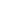 Information of Creator(s)Information of Creator(s)Lead Researcher: Name of ResearcherEmailAffiliation Percentage of InventorshipSignatureName of ResearcherEmailAffiliation Percentage of InventorshipSignature(If required, include more tables)(If required, include more tables)(If required, include more tables)Brief summary to the Utility ModelDescribe the main elements of your creation, what it consists of and accompany figures, plans or photographs that allow you to identify the utility model.Utility of the Utility ModelIndicate why you believe that The Utility Model provides a utility in relation to objects already known and used for the same purposesState of the artBriefly describe deficiencies that objects, appliances or devices have and that are overcome with your Utility Model  (Include references, patents, publications, lectures, reports, etc.)Description of the TechnologyBriefly describe the technology, indicating why it is a creation and what are the main differentiating advantages. Include experimental information that supports the results you want to protect.Describe your creation in terms of its essential technical characteristics or traits (necessary and sufficient for the creation to work), considering the following possible creation objects:Apparatus or device: Constituent parts and interrelation between them. Clarify which are previously known and which are new. Drawing of the prototype, with numbered constituent parts, detailing each number what it consists of and what function it performs and how it interrelates with the other parts.What is the status of development of your creation? (if applicable)Indicate if you have developed prototypes, pilot plant tests, or any activity that puts your creation into practice; also indicate applications you have identified for your creation.FinancingSpecify (if exist) the sources of financing the utility model, whether it comes from a project or whether it is private or public fundsFinancingSpecify (if exist) the sources of financing the utility model, whether it comes from a project or whether it is private or public fundsFinancingSpecify (if exist) the sources of financing the utility model, whether it comes from a project or whether it is private or public fundsSponsoring EntityProject, initiative or contestProject code (if applicable)6.1. Existing funds for the protection of the utility model?6.1. Existing funds for the protection of the utility model?☐ Yes ☐ NoIf YES, provide the following information.If YES, provide the following information.Approximate amountProject, initiative or contestCommitments with third partiesCommitments with third parties☐ Yes ☐ No7.1. If your answer was yes, complete the following table:7.1. If your answer was yes, complete the following table:7.1. If your answer was yes, complete the following table:7.1. If your answer was yes, complete the following table:7.1. If your answer was yes, complete the following table:Business nameIDContact (Name and email)% ShareContract Description